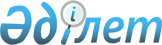 Теректі аудандық мәслихатының 2020 жылғы 10 қаңтардағы №38-6 "2020-2022 жылдарға арналған Теректі ауданының Богдановка ауылдық округінің бюджеті туралы" шешіміне өзгерістер мен толықтыру енгізу туралы
					
			Күшін жойған
			
			
		
					Батыс Қазақстан облысы Теректі аудандық мәслихатының 2020 жылғы 6 сәуірдегі № 40-6 шешімі. Батыс Қазақстан облысының Әділет департаментінде 2020 жылғы 7 сәуірде № 6120 болып тіркелді. Күші жойылды - Батыс Қазақстан облысы Теректі аудандық мәслихатының 2021 жылғы 24 ақпандағы № 3-4 шешімімен
      Ескерту. Күші жойылды - Батыс Қазақстан облысы Теректі аудандық мәслихатының 24.02.2021 № 3-4 шешімімен (алғашқы ресми жарияланған күнінен бастап қолданысқа енгізіледі).
      Қазақстан Республикасының 200Ескерту. Күші жойылды - Батыс Қазақстан облысы Теректі аудандық мәслихатының 24.02.2021 № 3-4 шешімімен (алғашқы ресми жарияланған күнінен бастап қолданысқа енгізіледі).8 жылғы 4 желтоқсандағы Бюджет кодексіне, Қазақстан Республикасының 2001 жылғы 23 қаңтардағы "Қазақстан Республикасындағы жергілікті мемлекеттік басқару және өзін-өзі басқару туралы" Заңына сәйкес Теректі аудандық мәслихаты ШЕШІМ ҚАБЫЛДАДЫ:
      1. Теректі аудандық мәслихатының 2020 жылғы 10 қаңтардағы № 38-6 "2020-2022 жылдарға арналған Теректі ауданының Богдановка ауылдық округінің бюджеті туралы" шешіміне (Нормативтік құқықтық актілерді мемлекеттік тіркеу тізілімінде № 5945 тіркелген, 2020 жылғы 17 қаңтарда Қазақстан Республикасы нормативтік құқықтық актілерінің эталондық бақылау банкінде жарияланған) мынадай өзгерістер мен толықтыру енгізілсін:
      1-тармақ мынадай редакцияда жазылсын:
      "1. 2020-2022 жылдарға арналған Теректі ауданының Богдановка ауылдық округінің бюджеті тиісінше 1, 2 және 3- қосымшаларға сәйкес, оның ішінде 2020 жылға келесі көлемдерде бекітілсін:
      1) кірістер – 36 344 мың теңге:
      салықтық түсімдер – 4 091 мың теңге;
      салықтық емес түсімдер – 2 857 мың теңге;
      негізгі капиталды сатудан түсетін түсімдер – 0 теңге;
      трансферттер түсімі – 29 396 мың теңге;
      2) шығындар – 36 344 мың теңге;
      3) таза бюджеттік кредиттеу – 0 теңге:
      бюджеттік кредиттер – 0 теңге;
      бюджеттік кредиттерді өтеу – 0 теңге;
      4) қаржы активтерімен операциялар бойынша сальдо – 0 теңге:
      қаржы активтерін сатып алу – 0 теңге;
      мемлекеттің қаржы активтерін сатудан түсетін түсімдер – 0 теңге;
      5) бюджет тапшылығы (профициті) – 0 теңге;
      6) бюджет тапшылығын қаржыландыру (профицитін пайдалану) – 0 теңге:
      қарыздар түсімі – 0 теңге;
      қарыздарды өтеу – 0 теңге;
      бюджет қаражатының пайдаланылатын қалдықтары – 0 теңге.";
      мынадай мазмұндағы 3-1 тармақпен толықтырылсын:
      "3-1. 2020 жылға арналған Богдановка ауылдық округінің бюджетінде жоғары тұрған бюджеттен бөлінетін нысаналы трансферттердің түсімдері жалпы сомасы 622 мың теңге көлемінде ескерілсін.";
      көрсетілген шешімнің 1-қосымшасы осы шешімнің қосымшасына сәйкес жаңа редакцияда жазылсын. 
      2. Теректі аудандық мәслихаты аппаратының басшысы (Б.Кенжегулов) осы шешімнің әділет органдарында мемлекеттік тіркелуін қамтамасыз етсін.
      3. Осы шешім 2020 жылғы 1 қаңтардан бастап қолданысқа енгізіледі. 2020 жылға арналған Богдановка ауылдық округінің бюджеті
      мың теңге
					© 2012. Қазақстан Республикасы Әділет министрлігінің «Қазақстан Республикасының Заңнама және құқықтық ақпарат институты» ШЖҚ РМК
				
      Сессия төрағасы

Т. Батыров

      Теректі аудандық мәслихатының хатшысы

А. Нургалиев
Теректі аудандық мәслихатының
2020 жылғы 6 сәуірдегі № 40-6
шешіміне қосымшаТеректі аудандық мәслихатының
2020 жылғы 10 қаңтардағы
№ 38-6 шешіміне 1-қосымша
Санаты
Санаты
Санаты
Санаты
Санаты
Сомасы
Сыныбы
Сыныбы
Сыныбы
Сыныбы
Сомасы
Кіші сыныбы
Кіші сыныбы
Кіші сыныбы
Сомасы
Ерекшелігі
Ерекшелігі
Сомасы
Атауы
Сомасы
1) Кірістер
36 344
1
Салықтық түсімдер
4 091
01
Табыс салығы
1 300
2
Жеке табыс салығы
1 300
04
Меншiкке салынатын салықтар
2 791
1
Мүлiкке салынатын салықтар
39
3
Жер салығы
49
4
Көлiк құралдарына салынатын салық
2 703
2
Салықтық емес түсімдер
2 857
01
Мемлекеттік меншіктен түсетін кірістер
0
5
Мемлекет меншігіндегі мүлікті жалға беруден түсетін кірістер
0
06
Басқа да салықтық емес түсiмдер 
2 857
1
Басқа да салықтық емес түсiмдер
2 857
3
Негізгі капиталды сатудан түсетін түсімдер
0
4
Трансферттердің түсімдері
29 396
02
Мемлекеттiк басқарудың жоғары тұрған органдарынан түсетiн трансферттер
29 396
3
Аудандардың (облыстық маңызы бар қаланың) бюджетінен трансферттер
29 396
Функционалдық топ
Функционалдық топ
Функционалдық топ
Функционалдық топ
Функционалдық топ
Сомасы
Кіші функция
Кіші функция
Кіші функция
Кіші функция
Сомасы
Бюджеттік бағдарламалардың әкiмшiсi
Бюджеттік бағдарламалардың әкiмшiсi
Бюджеттік бағдарламалардың әкiмшiсi
Сомасы
Бағдарлама
Бағдарлама
Сомасы
Атауы
Сомасы
2) Шығындар
36 344
01
Жалпы сипаттағы мемлекеттік қызметтер
21 852
1
Мемлекеттiк басқарудың жалпы функцияларын орындайтын өкiлдi, атқарушы және басқа органдар
21 852
124
Аудандық маңызы бар қала, ауыл, кент, ауылдық округ әкімінің аппараты
21 852
001
Аудандық маңызы бар қала, ауыл, кент, ауылдық округ әкімінің қызметін қамтамасыз ету жөніндегі қызметтер
21 852
04
Білім беру
3 654
2
Бастауыш, негізгі орта және жалпы орта білім беру
3 654
124
Аудандық маңызы бар қала, ауыл, кент, ауылдық округ әкімінің аппараты
3 654
005
Ауылдық жерлерде оқушыларды жақын жердегі мектепке дейін тегін алып баруды және одан алып қайтуды ұйымдастыру
3 654
05
Денсаулық сақтау
0
9
Денсаулық сақтау саласындағы өзге де қызметтер
0
124
Аудандық маңызы бар қала, ауыл, кент, ауылдық округ әкімінің аппараты
0
002
Шұғыл жағдайларда сырқаты ауыр адамдарды дәрігерлік көмек көрсететін ең жақын денсаулық сақтау ұйымына дейін жеткізуді ұйымдастыру
0
07
Тұрғын үй-коммуналдық шаруашылық
10 478
3
Елді-мекендерді көркейту
10 478
124
Аудандық маңызы бар қала, ауыл, кент, ауылдық округ әкімінің аппараты
10 478
008
Елді мекендердегі көшелерді жарықтандыру
1 867
011
Елді мекендерді абаттандыру мен көгалдандыру
8 611
12
Көлік және коммуникация
360
1
Автомобиль көлігі
360
124
Аудандық маңызы бар қала, ауыл, кент, ауылдық округ әкімінің аппараты
360
013
Аудандық маңызы бар қалаларда, ауылдарда, кенттерде, ауылдық округтерде автомобиль жолдарының жұмыс істеуін қамтамасыз ету
360
13
Басқалар
0
9
Басқалар
0
124
Аудандық маңызы бар қала, ауыл, кент, ауылдық округ әкімінің аппараты
0
040
Өңірлерді дамытудың 2025 жылға дейінгі мемлекеттік бағдарламасы шеңберінде өңірлерді экономикалық дамытуға жәрдемдесу бойынша шараларды іске асыруға ауылдық елді мекендерді жайластыруды шешуге арналған іс-шараларды іске асыру
0
3) Таза бюджеттік кредиттеу
0
Бюджеттік кредиттер
0
Санаты
Санаты
Санаты
Санаты
Санаты
Сомасы
Сыныбы
Сыныбы
Сыныбы
Сыныбы
Сомасы
Кіші сыныбы
Кіші сыныбы
Кіші сыныбы
Сомасы
Ерекшелігі
Ерекшелігі
Сомасы
Атауы
Сомасы
5
Бюджеттік кредиттерді өтеу
0
01
Бюджеттік кредиттерді өтеу
0
1
Мемлекеттік бюджеттен берілген бюджеттік кредиттерді өтеу
0
4) Қаржы активтерімен операциялар бойынша сальдо
0
Санаты
Санаты
Санаты
Санаты
Санаты
Сомасы
Сыныбы
Сыныбы
Сыныбы
Сыныбы
Сомасы
Кіші сыныбы
Кіші сыныбы
Кіші сыныбы
Сомасы
Ерекшелігі
Ерекшелігі
Сомасы
Атауы
Сомасы
Қаржы активтерін сатып алу
0
6
Мемлекеттің қаржы активтерін сатудан түсетін түсімдер
0
01
Мемлекеттің қаржы активтерін сатудан түсетін түсімдер
0
1
Қаржы активтерін ел ішінде сатудан түсетін түсімдер
0
5) Бюджет тапшылығы (профициті)
0
6) Бюджет тапшылығын қаржыландыру (профицитін пайдалану) 
0
7
Қарыздар түсімдері
0
01
Мемлекеттік ішкі қарыздар 
0
2
Қарыз алу келісім-шарттары
0
Функционалдық топ
Функционалдық топ
Функционалдық топ
Функционалдық топ
Функционалдық топ
Сомасы
Кіші функция
Кіші функция
Кіші функция
Кіші функция
Сомасы
Бюджеттік бағдарламалардың әкiмшiсi
Бюджеттік бағдарламалардың әкiмшiсi
Бюджеттік бағдарламалардың әкiмшiсi
Сомасы
Бағдарлама
Бағдарлама
Сомасы
Атауы
Сомасы
16
Қарыздарды өтеу
0
1
Қарыздарды өтеу
0
Санаты
Санаты
Санаты
Санаты
Санаты
Сомасы
Сыныбы
Сыныбы
Сыныбы
Сыныбы
Сомасы
Кіші сыныбы
Кіші сыныбы
Кіші сыныбы
Сомасы
Ерекшелігі
Ерекшелігі
Сомасы
Атауы
Сомасы
8
Бюджет қаражатының пайдаланылатын қалдықтары
0
01
Бюджет қаражаты қалдықтары
0
1
Бюджет қаражатының бос қалдықтары
0